MODE OPERATOIRE APPLICATION INFORMATIQUE ASSISTANTS UNIVERSITAIRES DE MEDECINE GENERALE- VAGUE 11 (2024-2026)SOMMAIREPoints importants ----------------------------------------------------------------------- page 2Connexion pour créer un compte --------------------------------------------------- page 4Dépôt en ligne des candidatures : 8 volets à remplir--------------------------- page 5Enregistrement du dossier de candidature complet --------------------------- page 9Consultation des résultats ------------------------------------------------------------ page 10Points importantsIl appartient à l’université de centraliser l’ensemble des informations demandées dans les 8 voletsConnexionVous pouvez avoir accès à cette application via Google Chrome ou Mozilla Firefox- Une adresse de connexion : https://demat.social.gouv.fr/commencer/arsif-appel-a-candidatures-pour-les-postes-partages-aumg- Codes d’accès :Un Identifiant : l’adresse email de l’universitéUn Mot de passe : choisi par l’universitéLa date de clôture de l’appel à candidatures est fixée au 30 avril 2024Vous devez déposer des candidatures pour des candidats inscrits à l’Ordre national des Médecins et ayant un n° RPPS ou une date prévisionnelle. En cas de problème technique, contacter  contact-demat@social.gouv.fr ou vous rendre sur :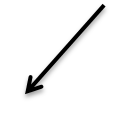 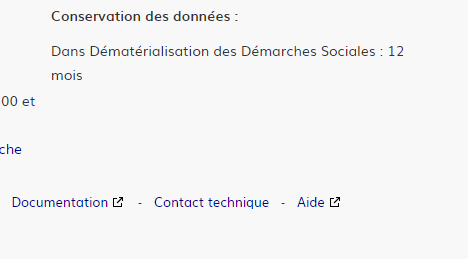  Un dossier par candidat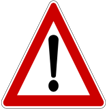 Tout dossier incomplet et/ou déposé hors-délai ne sera pas traité Contact ARS : ars-idf-dos-mgs@ars.sante.fr Valable pour tous les onglets : 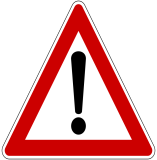 Si vous quittez l’application et/ou l’onglet en cours de saisie sans cliquer sur « Enregistrer », toutes les informations saisies sur la page seront automatiquement suppriméesLe dossier déposé reste « Incomplet » tant que les saisies ne sont pas enregistréesPlusieurs items avec des astérisques rouges doivent obligatoirement être complétés car bloquants pour la suite de la saisieLe tableau récapitulatif des candidatures déposées permet de les visualiser et les imprimerDans chaque volet, les curseurs à droite et en bas des volets vous permettent de saisir progressivement votre dossier de candidature Connexion pour créer un compte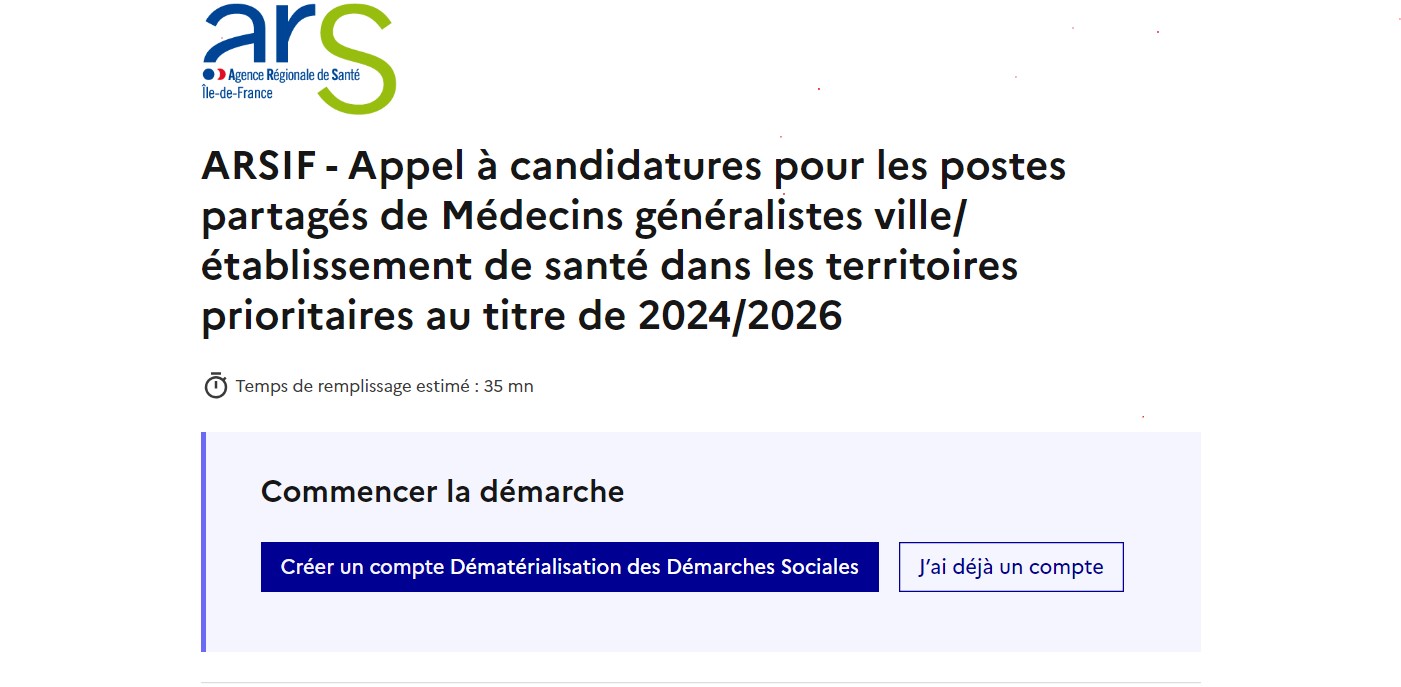 Cliquer sur « Création de compte »Renseigner le « mail de l’université » choisi par la personne référente pour la démarcheRenseigner le « le mot de passe » choisi par la personne référente pour l’universitéValider l’enregistrement du nouveau compteVous recevez sur l’adresse email la confirmation de la création du compte avec l’identifiant et le mot de passe Attention : il se peut que la confirmation soit dans les spams, merci de vérifier.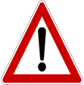 Le compte est créé : à la fin de l’opération cliquer sur « Connexion » Cliquer sur « Commencer la démarche » Saisir identifiant et mot de passe  En cas d’oubli du mot de passe :Cliquer sur « Mot de passe oublié »Saisir l’email correspondant à votre identifiant Vous recevez un nouveau mot de passeVous pouvez commencer à saisir votre dossier de candidatureRenseigner les données d’identité de la personne référente du dossier à l’université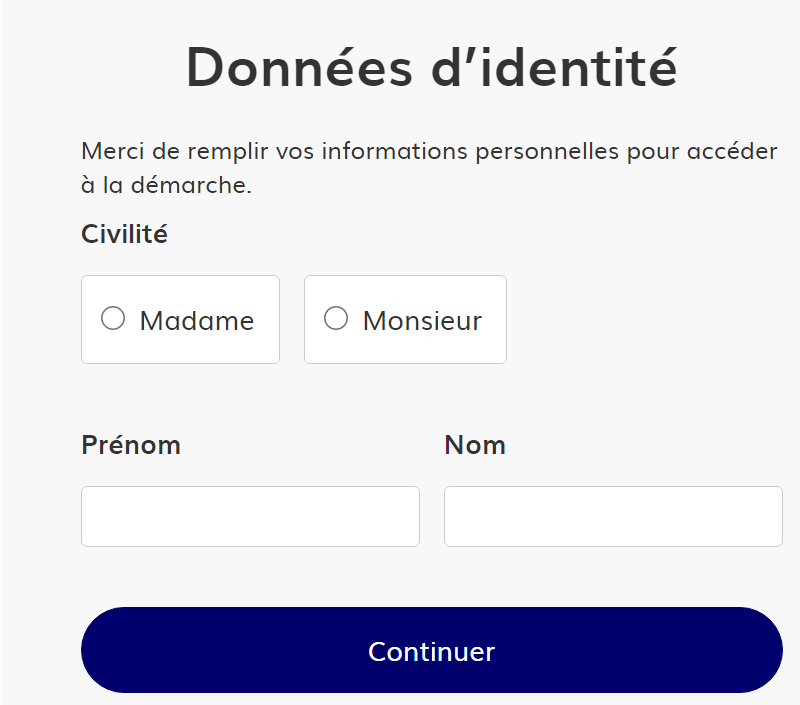 RAPPEL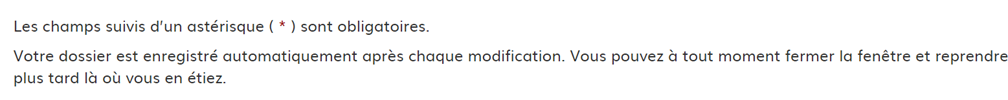 Dépôt des candidatures en ligne : 8 volets à remplirRemplir les différents volets et enregistrer vos saisies en fin de page.RAPPEL : Les saisies sont enregistrées et peuvent être complétées à tout moment tant que l’appel à candidatures est valide.VOLET 1 : IDENTIFICATION DES UNIVERSITES ET DES STRUCTURES DE SOINS PARTENAIRES DU PROJETUFR Recruteur (Université)Structure de soins partenaire (CDS, MSP, Cabinet libéral)VOLET 2 : PARTENARIAT UNIVERSITE - STRUCTURE DE SOINSDescriptif succinct du projet médical partagé.Identification de la zone sous-dense de la structure de soins (ZIP, ZIP+, ZAC, QPV).VOLET 3 :  PARTIE UNIVERSITE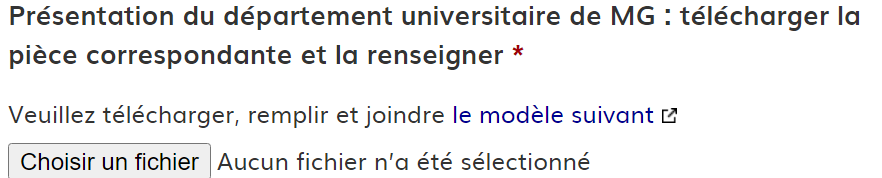 Présentation des activités de l’AUMG à l’université.VOLET 4 : PARTIE STRUCTURE DE SOINSDescription de l’activité de soins hospitaliers proposée au candidat.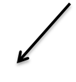 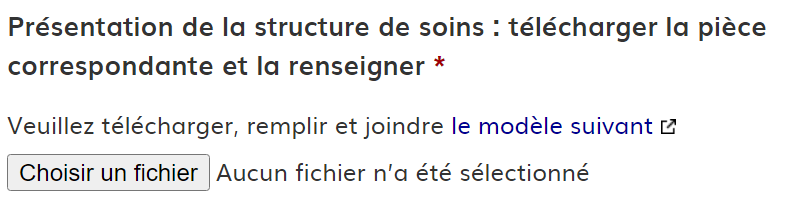 Présentation des activités de l’AUMG au sein de la structure de soins.VOLET 5 : PROJET EN LIEN AVEC LA STRUCTURE DE SOINSRenseigner le projet.VOLET 6 : FICHE DU CANDIDAT PRESSENTI POUR LE POSTE PARTAGEIdentification du candidat pressenti.VOLET 7 : LETTRE D'ENGAGEMENT DES TROIS SIGNATAIRES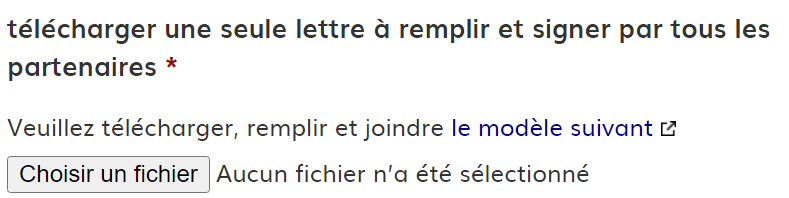 VOLET 8 : PIECES JUSTICATIVES (à télécharger au format PDF)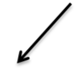 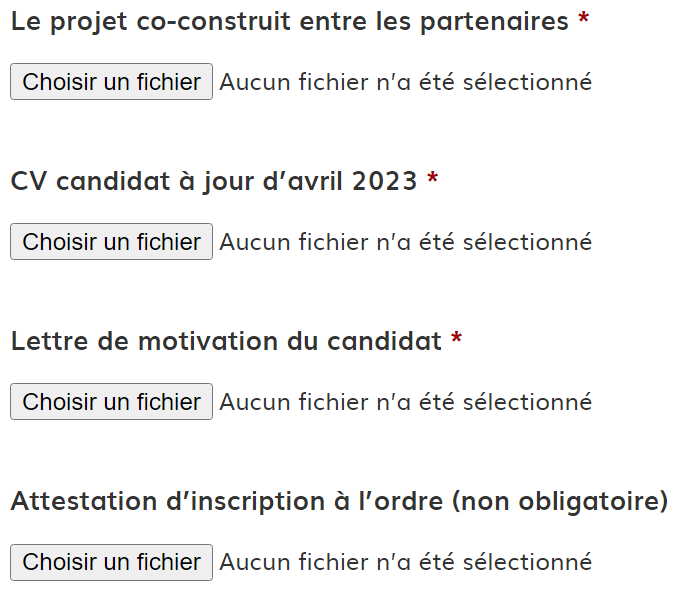 Cliquer sur déposer le dossier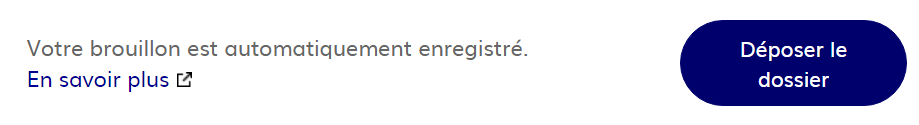 Votre dossier de candidature completLe dossier de candidature est complet, la saisie est terminée, et toutes les pièces justificatives obligatoires déposées. Le dossier apparaît en construction.Un mail est envoyé pour confirmer le dépôt du dossier.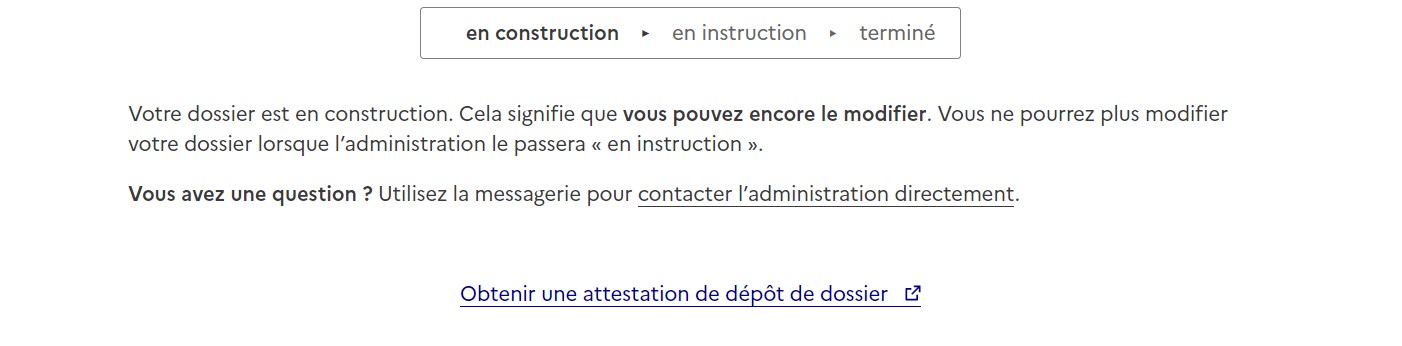  Vous pouvez consulter votre/vos dossiersAttention : il se peut que la confirmation soit dans les spams, merci de vérifier.Consultation des résultatsSuite au dépôt de votre dossier, vous recevez un mail de confirmation avec un numéro correspondant : 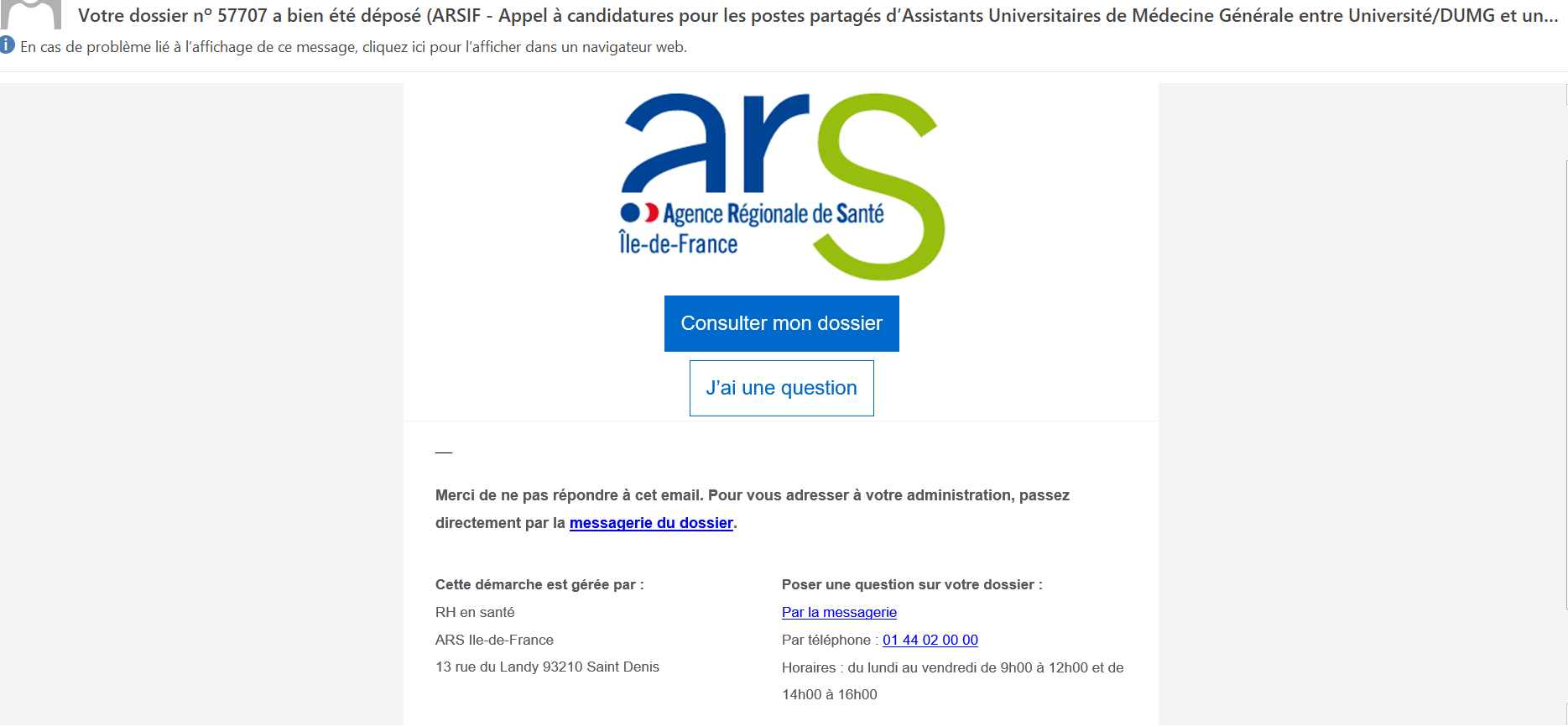 Les étapes de traitement de votre dossier :  Construction 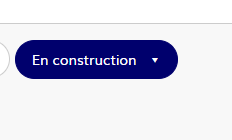 Vous pouvez modifier votre dossier.Instruction 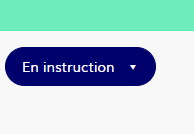 Vous ne pouvez plus modifier votre dossier et vous recevez le mail type suivant :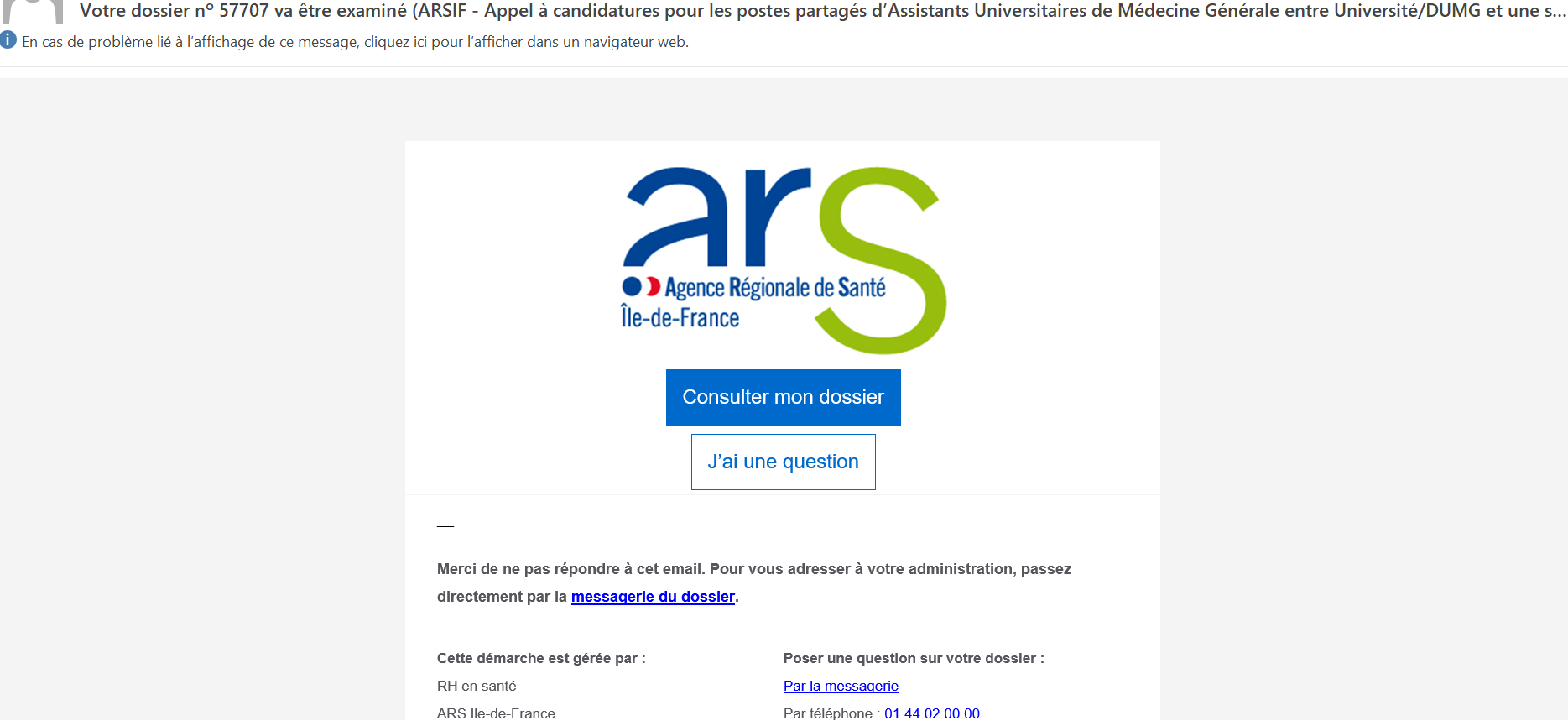 Dossier accepté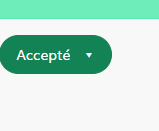 Vous recevez le mail type suivant : 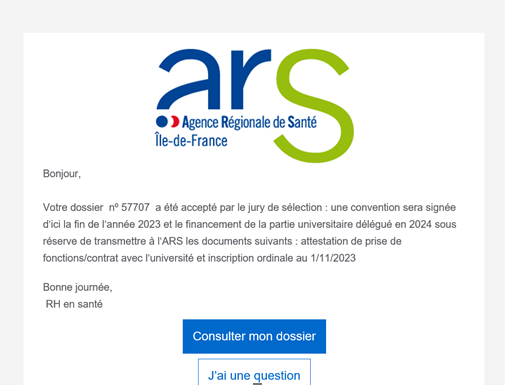 Dossier classé sans suite 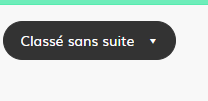 Vous recevez le mail type suivant :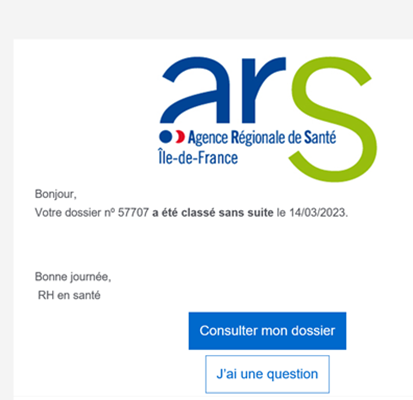 Dossier refusé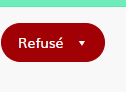 Vous recevez le mail type suivant :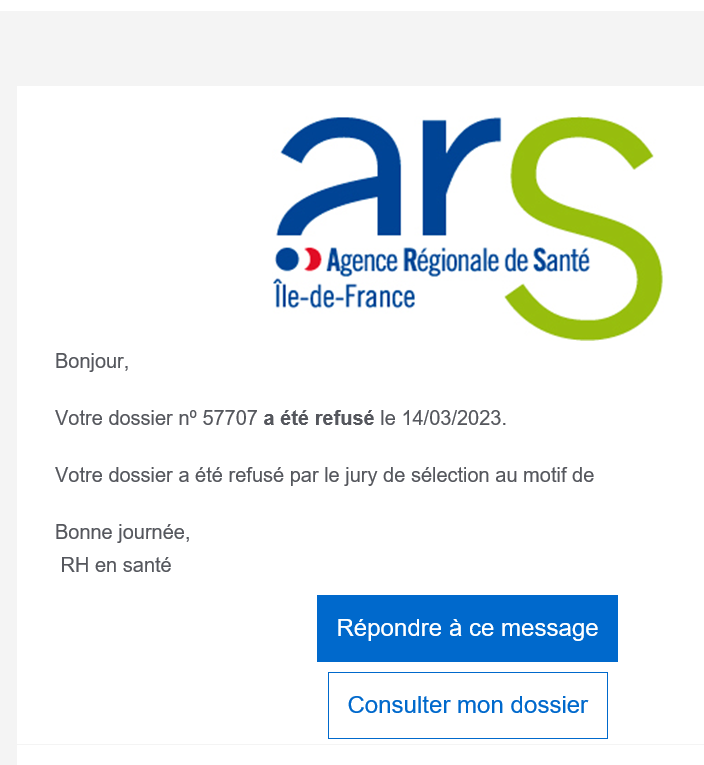 Merci pour votre lecture et votre attention.